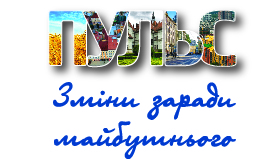 Медицина в ОТГ – перспектива взаємодії21 березня в Хмельницькій облдержадміністрації відбулась нарада з представниками об’єднаних територіальних громад Хмельницької області. Захід розпочався зі вступного слова голови обласної ради Загороднього М.В. та першого заступника голови облдержадміністрації Процюка В.В. Очільники Хмельницької області вкотре зазначили важливість проведення реформи децентралізації та готовність Хмельниччини до впровадження пілотних проектів в рамках вищезгаданого процесу. Серед виступаючих, перше слово було наданеЛілії Поповій, представнику від Міністерства регіонального розвитку, будівництва та житлово-комунального господарства України. Вона звернула увагу присутніх, що в кожній області введена посада заступника голови ОДА з питань децентралізації, структурний підрозділ (в Хмельницькій області – це управління регіонального розвитку та будівництва) та експертна група, яка надає консультації по проведенню реформи (Хмельницький Офіс реформ). Під час свого виступу Л.Г. Попова оголосила подяку директору Офісу – Яцковському С.В. та експертам за плідну роботу та співпрацю. Виділені щирою подякою і основоположники реформи місцевого самоврядування Ю.І.Ганущак та А.Ф.Ткачук. Лілія Григорівна зазначила важливість співпраці з міжнародними інституціями, зокрема підписання Меморандуму між Урядом і Радою Європи дозволяє залучити  97 млн. євро для підтримки децентралізації в Україні. Важливою є і підтримка німецького партнера GIZ в рамках якої об’єднаним територіальним громадам надається допомога для створення мережі ЦНАПів .Представник Мінрегіону виділила Гуменецьку сільську ОТГ Хмельницької області, як піонера в проведенні реформи децентралізації, громаду, яка не боїться перешкод, енергія та завзяття якої вражає. Також доповідач зазначила, що досвід створення ОТГ в Хмельницької області поширюється та впроваджується в практику іншими областями. Лілія Попова навела приклад виступу голови Летичівської РДА І.Д.Матлаєвої, де об’єднались 2 громади та повністю та покрили район, на зустрічі з потенційними громадами Київської області.Громади Хмельниччини є одними із перших хто підтримавпроцес реформи місцевого самоврядування і мають в тому неабиякі здобутки, проте у своєму виступі Л.Г.Попова наголосила про наявність проблеминедоосвоєння суми грошей, які виділялись від Мінрегіону, в минулому році і їх використання лише на 82%. Тому доповідачособливо підкреслювала цю проблему, адже кошти, що виділяються цього року на розвиток ОТГ є чималими (2 млрдрн.. з ДФРР та 1 млрдрн.. інфраструктурної субвенції), а для їх освоєння потрібні лише якісні проекти.Наступним виступивексперт з питань місцевого самоврядування та адміністративної реформи Ю.І. Ганущак. Він вказав на важливість об’єднання громад згідно Перспективного плану та створення спроможних громад. Серед обговорюваних тем піднімались і законопроекти, які необхідно прийняти, для нормального подальшого функціонування ОТГ, і реалізація інвестиційних проектів,і розроблення містобудівної документації та багато інших, але дуже важливих питань. Далі слово було надано міжнародному експертув сфері охорони здоров’я – Кадировій Нінель. Вона відзначала важливість пошуку підходів гармонізації реформи в сфері медицини та місцевого самоврядування. Результатом такого симбіозу, має стати мінімізація ризиків та своєчасність надання якісної допомоги на територіях громад.Серед виступаючих були і 2 представника від Міністерства охорони здоров’я Купліванчук Анжела Володимирівна та Ткаленко Уляна Миронівна. Вони вказували представникам громад на те, що доцільність створення в громаді ПМСД залежить від потужності об’єднаної територіальної громади. Надання медичної субвенції має на меті витрати на поточні видатки, тобто покращення матеріально-технічного обслуговування.Під час наради до виступу був запрошений голова Чорноострівської селищної ОТГ, лікар – М.С. Дзісь. Він намагався донести до представників МОЗу нагальні проблеми людей, які на собі відчувають важливість проведення реформи. На його думку, з часу введення інституції ПМСД якісної допомоги на місцях не надано і люди не відчули покращення якості надання медичних послуг. Безпосередньо в Чорноострівській ОТГ на початку березня був створений Центр надання медичних послуг. Михайло Семенович хотів наголосити, що МОЗ має працювати і призвичаюватись до нових умов і що зворотного шляху в реформі децентралізації не буде і бути не може.Заключним етапом нарадибуло проведенням конструктивного діалогу, відповідями на питання та визначення напрямків подальших спільних дій.Експерт з комунікаційЛюбенчук Вікторія